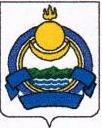 СОВЕТ  ДЕПУТАТОВ МУНИЦИПАЛЬНОГО ОБРАЗОВАНИЯ  «Озерное» РЕШЕНИЕ № 2/1от «04» марта 2019 годаО внесении изменений и дополнений в решение Совета депутатов МО «Озерное» от 26 декабря 2018 года № 28/1 «О бюджете муниципального образования «Озерное» на 2019 год и на плановый период 2020-2021 годов»Статья 1. Внести в решение Совета депутатов МО «Озерное» от 26 декабря 2018 года № 28/1 «О бюджете муниципального образования «Озерное» на 2019 год и на плановый период 2020-2021 годов» следующие изменения  и дополнения:1) статью 1 изложить в следующей редакции:Утвердить основные характеристики местного бюджета на 2019 год:- общий объем доходов в сумме 3265,30 тыс. рублей, в том числе безвозмездных поступлений в сумме 2609,40 тыс. рублей;- общий объем расходов в сумме 3280,30 тыс. рублей;- дефицит бюджета в сумме 15,0 тыс. рублей.2) Приложение №1 «Налоговые и неналоговые доходы местного бюджета на 2019 год» изложить в редакции приложения №1 к настоящему решению;3) Приложение №2 «Объем безвозмездных поступлений на 2019 год» изложить в редакции приложения №2 к настоящему решению;4) Приложение №3 «Распределение бюджетных ассигнований по целевым статьям (муниципальным программам и непрограммным направлениям деятельности) видам расходов, ведомствам, а также по разделам, подразделам,  классификации расходов бюджетов на 2019 год» изложить в редакции приложения №3 к настоящему решению;5) Приложение №4 «Ведомственную структуру расходов бюджета на 2019 год» изложить в редакции приложения №4 к настоящему решению;6) Приложение №5 «Источники финансирования дефицита бюджета на 2019 год» изложить в редакции приложения №5 к настоящему решению;Статья 2.Настоящее Решение вступает в силу со дня подписания и подлежит обнародованию.Председатель Совета депутатов муниципального образования «Озерное»                                                             М.С. Алексеева Приложение №1к Решению Совета депутатов МО  «Озерное»от 04 марта 2019 года № 2/1«О бюджете муниципального образования «Озерное»  на 2019 год и на плановый период 2020-2021 года»от 26 декабря 2018 года № 28/1Налоговые и неналоговые доходы местного бюджета на 2019 годНалоговые и неналоговые доходы местного бюджета на 2019 годНалоговые и неналоговые доходы местного бюджета на 2019 годНалоговые и неналоговые доходы местного бюджета на 2019 годНалоговые и неналоговые доходы местного бюджета на 2019 годНалоговые и неналоговые доходы местного бюджета на 2019 годНалоговые и неналоговые доходы местного бюджета на 2019 годНалоговые и неналоговые доходы местного бюджета на 2019 год(тыс. рублей)Код бюджетной классификацииКод бюджетной классификацииНаименованиеСумма0001 00 00000 00 0000 000НАЛОГОВЫЕ И НЕНАЛОГОВЫЕ ДОХОДЫ655,90001 01 00000 00 0000 000НАЛОГИ НА ПРИБЫЛЬ, ДОХОДЫ627,81821 01 02010 01 0000 110Налог на доходы физических лиц627,80001 06 00000 00 0000 000НАЛОГИ НА ИМУЩЕСТВО28,11821 06 01030 10 0000 110Налог на имущество физических лиц, взимаемый по ставкам, применяемым к объектам налогообложения, расположенным в границах поселений11821 06 06033 10 0000 110Земельный налог с организаций, обладающих земельным участком, расположенным в ганицах сельских поселений2,91821 06 06043 10 0000 110Земельный налог с физических лиц, обладающих земельным участком, расположенным в границах сельских поселений21,71821 11 05035 10 0000 120Доходы от сдачи в аренду имущества, находящегося в оперативном управлении органов управления поселений и созданных ими учреждений (за исключением имущества муниципальных, бюджетных и автономных нужд2,5Приложение № 2к Решению Совета депутатов МО  «Озерное»от 04 марта 2019 года № 2/1«О бюджете муниципального образования  «Озерное»  на 2019 год и на плановый период 2020-2021 года»от 26 декабря 2018 года № 28/1Объем безвозмездных поступлений на 2019 годОбъем безвозмездных поступлений на 2019 годОбъем безвозмездных поступлений на 2019 годОбъем безвозмездных поступлений на 2019 годОбъем безвозмездных поступлений на 2019 годОбъем безвозмездных поступлений на 2019 годОбъем безвозмездных поступлений на 2019 годОбъем безвозмездных поступлений на 2019 год(тыс. рублей)ГРБСКодНаименованиеСумма0002 00 00000 00 0000 000БЕЗВОЗМЕЗДНЫЕ ПОСТУПЛЕНИЯ2609,400002 02 00000 00 0000 000БЕЗВОЗМЕЗДНЫЕ ПОСТУПЛЕНИЯ ОТ ДРУГИХ БЮДЖЕТОВ БЮДЖЕТНОЙ СИСТЕМЫ РОССИЙСКОЙ ФЕДЕРАЦИИ2609,400002 02 10000 00 0000 150ДОТАЦИИ БЮДЖЕТАМ СУБЪЕКТОВ РОССИЙСКОЙ ФЕДЕРАЦИИ И МУНИЦИПАЛЬНЫХ ОБРАЗОВАНИЙ1,408532 02 15001 10 0000 150Дотации бюджетам поселений на выравнивание бюджетной обеспеченности1,400002 02 30000 00 0000 150СУБВЕНЦИИ БЮДЖЕТАМ СУБЪЕКТОВ РОССИЙСКОЙ ФЕДЕРАЦИИ И МУНИЦИПАЛЬНЫХ ОБРАЗОВАНИЙ 116,608532 02 35118 10 0000 150Субвенции бюджетам поселений на осуществление первичного воинского учета на территориях где отсутствуют военные комиссариаты116,600002 02 40000 00 0000 150ИНЫЕ МЕЖБЮДЖЕТНЫЕ ТРАНСФЕРТЫ44,708532 02 40014 10 0000 150Межбюджетные трансферты, передаваемые бюджетам поселений из бюджетов муниципальных районов на осуществление части полномочий по решению вопросов местного значения в соответствии с заключенными соглашениями44,700002 02 90000 00 0000 150ПРОЧИЕ БЕЗВОЗМЕЗДНЫЕ ПОСТУПЛЕНИЯ ОТ ДРУГИХ БЮДЖЕТОВ БЮДЖЕНОЙ СИСТЕМЫ2446,708532 02 90054 10 0000 150Прочие безвозмездные поступления в бюджеты сельских поселений от бюджета муниципальных районов2446,70Приложение №3к Решению Совета депутатов МО  «Озерное»от 04 марта 2019 года № 2/1«О бюджете муниципального образования  «Озерное»  на 2019 год и на плановый период 2020-2021 года»от 26 декабря 2018 года № 28/1Распределение бюджетных ассигнований по целевым статьям (муниципальным программам и непрограммным направлениям деятельности) видам расходов, ведомствам, а также по разделам, подразделам,  классификации расходов бюджетов на 2019 годРаспределение бюджетных ассигнований по целевым статьям (муниципальным программам и непрограммным направлениям деятельности) видам расходов, ведомствам, а также по разделам, подразделам,  классификации расходов бюджетов на 2019 годРаспределение бюджетных ассигнований по целевым статьям (муниципальным программам и непрограммным направлениям деятельности) видам расходов, ведомствам, а также по разделам, подразделам,  классификации расходов бюджетов на 2019 годРаспределение бюджетных ассигнований по целевым статьям (муниципальным программам и непрограммным направлениям деятельности) видам расходов, ведомствам, а также по разделам, подразделам,  классификации расходов бюджетов на 2019 годРаспределение бюджетных ассигнований по целевым статьям (муниципальным программам и непрограммным направлениям деятельности) видам расходов, ведомствам, а также по разделам, подразделам,  классификации расходов бюджетов на 2019 годРаспределение бюджетных ассигнований по целевым статьям (муниципальным программам и непрограммным направлениям деятельности) видам расходов, ведомствам, а также по разделам, подразделам,  классификации расходов бюджетов на 2019 годРаспределение бюджетных ассигнований по целевым статьям (муниципальным программам и непрограммным направлениям деятельности) видам расходов, ведомствам, а также по разделам, подразделам,  классификации расходов бюджетов на 2019 год(тыс. рублей)НаименованиеЦелевая статьяВид расходовГРБСРазделПод-разделСуммаМуниципальная программа "Совершенствование муниципального управления " муниципального образования "Озерное" на 2019-2021 гг.01 0 00 000001 434,30Основное мероприятие "Совершенствование управленческого процесса"01 0 00 000001 434,30Расходы на обеспечение функций  органов местного самоуправления 01 0 01 910201 164,90Фонд оплаты труда государственных (муниципальных) органов 01 0 01 91020121566,90Администрация сельского поселения "Озерное"01 0 01 91020121853566,90Общегосударственные вопросы01 0 01 9102012185301566,90Другие общегосударственные вопросы01 0 01 910201218530104566,90Взносы по обязательному социальному страхованию на выплаты денежного содержания и иные выплаты работникамгосударственных (муниципальных) органов01 0 01 91020129171,20Администрация сельского поселения "Озерное"01 0 01 91020129853171,20Общегосударственные вопросы01 0 01 9102012985301171,20Другие общегосударственные вопросы01 0 01 910201298530104171,20Прочая закупка товаров, работ и услуг в сфере информационно-коммуникационных технологий01 0 01 9102024225,80Администрация сельского поселения "Озерное"01 0 01 9102024285325,80Общегосударственные вопросы01 0 01 910202428530125,80Другие общегосударственные вопросы01 0 01 91020242853010425,80Прочая закупка товаров, работ и услуг для обеспечения государственных (муниципальных) нужд01 0 01 91020244175,30Администрация сельского поселения "Озерное"01 0 01 91020244853175,30Общегосударственные вопросы01 0 01 9102024485301175,30Другие общегосударственные вопросы01 0 01 910202448530104175,30Уплата налога на имущество организаций и земельног налога01 0 01 910208518,15Администрация сельского поселения "Озерное"01 0 01 910208518538,15Общегосударственные вопросы01 0 01 91020851853018,15Другие общегосударственные вопросы01 0 01 9102085185301048,15Уплата прочих налогов, сборов и иных платежей01 0 01 910208523,35Администрация сельского поселения "Озерное"01 0 01 910208528533,35Общегосударственные вопросы01 0 01 91020852853013,35Другие общегосударственные вопросы01 0 01 9102085285301043,35Уплата иных платежей01 0 01 910208531,60Администрация сельского поселения "Озерное"01 0 01 910208538531,60Общегосударственные вопросы01 0 01 91020853853011,60Другие общегосударственные вопросы01 0 01 9102085385301041,60Фонд оплаты труда государственных (муниципальных) органов 01 0 0172А30121163,30Администрация сельского поселения "Озерное"01 0 0172А30121853163,30Общегосударственные вопросы01 0 0172А3012185301163,30Другие общегосударственные вопросы01 0 0172А301218530104163,30Взносы по обязательному социальному страхованию на выплаты денежного содержания и иные выплаты работникамгосударственных (муниципальных) органов01 0 0172А3012949,30Администрация сельского поселения "Озерное"01 0 0172А3012985349,30Общегосударственные вопросы01 0 0172А301298530149,30Другие общегосударственные вопросы01 0 0172А30129853010449,30Межбюджетные трансферты на осуществление части полномочий по формированию и исполнению бюджетов поселений01 0 01 41010236,40Иные межбюджетные трансферты01 0 01 41010540236,40Администрация сельского поселения "Озерное"01 0 01 41010540853236,40Общегосударственные вопросы01 0 01 4101054085301236,40Обеспечение деятельности финансовых, налоговых и таможенных органов и органов финансового (финансово-бюджетного) надзора (при наличии финансового органа)01 0 01 410105408530106236,40Передача полномочий муниципальному району по контролю за исполнением местного бюджета, за соблюдением установленного порядка подготовки и рассмотрения проекта местного бюджета, отчета о его исполнении, за соблюдением установленного порядка управления и распоряжения имуществом, находящимся в муниципальной собственности01 0 01 4102033,00Иные межбюджетные трансферты01 0 01 4102054033,00Администрация сельского поселения "Озерное"01 0 01 4102054085333,00Общегосударственные вопросы01 0 01 410205408530133,00Обеспечение деятельности финансовых, налоговых и таможенных органов и органов финансового (финансово-бюджетного) надзора (при наличии финансового органа)01 0 01 41020540853010633,00Муниципальная программа "Предупреждение чрезвычайных сиутаций" на территории муниципального образования "Озерное" на 2019-2021 гг.02 0 00 0000040,00Основное мероприятие "Защита от чрезвыяайных ситуаций и пожарная безопасность"02 0 01 0000040,00Предупреждение и ликвидация последствий чрезвычайных ситуаций и стихийных бедствий природного и техногенного характера02 0 01 8230040,00Прочая закупка товаров, работ и услуг для обеспечения государственных (муниципальных) нужд02 0 01 8230024440,00Администрация сельского поселения "Озерное"02 0 01 8230024485340,00Национальная безопасность и правоохранительная деятельность 02 0 01 823002448530340,00Защита населения и территории от чрезвычайных ситуаций природного и техногенного характера, гражданская оборона02 0 01 82300244853030940,00Муниципальная программа "Благоустройство" муниципального образования "Озерное" на 2019-2021 гг03 0 00 0000022,00Основное мероприятие "Мероприятия по благоустройству"03 0 01 0000022,00Уличное освещение03 0 01 8291016,90Прочая закупка товаров, работ и услуг для обеспечения государственных (муниципальных) нужд03 0 01 8291024416,90Администрация сельского поселения "Озерное"03 0 01 8291024485316,90Жилищно-коммунальное хозяйство03 0 01 829102448530516,90Благоустройство03 0 01 82910244853050316,90Основное мероприятие "Мероприятия по благоустройству"03 0 01 000005,10Благоустройство03 0 01 829205,10Прочая закупка товаров, работ и услуг для обеспечения государственных (муниципальных) нужд03 0 01 829202445,10Администрация сельского поселения "Озерное"03 0 01 829202448535,10Жилищно-коммунальное хозяйство03 0 01 82920244853055,10Благоустройство03 0 01 8292024485305035,10Муниципальная программа "Культура" муниципального образования "Озерное" на 2019-2021 гг04 0 00 000001048,30Основное мероприятие Развитие культуры"04 0 01 000001048,30Расходы на обеспечение деятельности (оказание услуг) учреждений культуры (дома культуры, другие учреждения культуры) за счет средств на передачу части полномочий от бюджетов сельских поселений по созданию условий для организаций досуга и обеспечения жителей  услугами организаций культуры в части оплаты труда04 0 01 41050289,70Иные межбюджетные трансферты04 0 01 41050540289,70Администрация сельского поселения "Озерное"04 0 01 41050540853289,70Культура, ктинематография04 0 01 4105054085308289,70Культура04 0 01 410505408530801289,70Расходы на обеспечение деятельности (оказание услуг) учреждений культуры (дома культуры, другие учреждения культуры) за счет средств на передачу части полномочий от бюджетов сельских поселений по созданию условий для организаций досуга и обеспечения жителей  услугами организаций культуры в части оплаты труда04 0 01 41050502,70Иные межбюджетные трансферты04 0 01 41050540502,70Администрация сельского поселения "Озерное"04 0 01 41050540853502,70Культура, ктинематография04 0 01 4105054085308502,70Другие вопросы в области культуры04 0 01 410505408530804502,70Расходы на обеспечение деятельности (оказание услуг) учреждений хозяйственного обслуживания04 0 01 235904,00Прочая закупка товаров, работ и услуг в сфере информационно-коммуникационных технологий04 0 01 235902424,00Администрация сельского поселения "Озерное"04 0 01 235902428534,00Культура, ктинематография04 0 01 23590242853084,00Другие вопросы в области культуры04 0 01 2359024285308044,00Прочая закупка товаров, работ и услуг для обеспечения государственных (муниципальных) нужд04 0 01 23590244196,90Администрация сельского поселения "Озерное"04 0 01 23590244853196,90Культура, кинематография04 0 01 2359024485308196,90Другие вопросы в области культуры04 0 01 235902448530804196,90Расходы на проведение мероприятий в области культуры04 0 01 8261055,00Прочая закупка товаров, работ и услуг для обеспечения государственных (муниципальных) нужд04 0 01 8261024455,00Администрация сельского поселения "Озерное"04 0 01 8261024485355,00Культура, ктинематография04 0 01 826102448530855,00Другие вопросы в области культуры04 0 01 82610244853080455,00Муниципальная программа "Развитие физической культуры и спорта" на территории  муниципального образования "Озерное" на 2019-2021 гг05 0 00 000005,50Основное мероприятие "Мероприятия в обсласти физической культуры и спорта"05 0 01 820005,50Расходы на проведение мероприятий в области физической культуры и  спорта 05 0 01 826005,50Прочая закупка товаров, работ и услуг для обеспечения государственных (муниципальных) нужд05 0 01 826002445,50Администрация сельского поселения "Озерное"05 0 01 826002448535,50Физическая культура и спорт05 0 01 82600244853115,50Физическая культура 05 0 01 8260024485311015,50Непрограммные расходы 80 0 00 00000688,30Обеспечение деятельности главы муниципального образования83 0 00 00000526,00Расходы на обеспечение функционирования высшего должностного лица муниципального образования83 0 00 91010526,00Фонд оплаты труда государственных (муниципальных) органов 83 0 00 91010121404,00Администрация сельского поселения "Озерное"83 0 00 91010121853404,00Общегосударственные вопросы83 0 00 9101012185301404,00Функционирование высшего должностного лица субъекта РФ и муниципального образовании83 0 00 910101218530102404,00Взносы по обязательному социальному страхованию на выплаты денежного содержания и иные выплаты работникамгосударственных (муниципальных) органов83 0 00 91010129122,00Администрация сельского поселения "Озерное"83 0 00 91010129853122,00Общегосударственные вопросы83 0 00 9101012985301122,00Функционирование высшего должностного лица субъекта РФ и муниципального образовании83 0 00 910101298530102122,00Непрограммные расходы муниципального образования84 0 00 00000162,30Резервные фонды муниципального образования84 1 00 000001,00Резервный фонд финансирования непредвиденных расходов администрации84 1 00 860101,00Резервные средства84 1 00 860108701,00Администрация сельского поселения "Озерное"84 1 00 860108708531,00Общегосударственные вопросы84 1 00 86010870853011,00Резервные фонды84 1 00 8601087085301111,00Прочие непрограммные расходы муниципального образования84 2 00 00000161,30Осуществление первичного воинского учета на территориях, где отсутствуют военные комиссариаты84 2 00 51180116,60Фонд оплаты труда государственных (муниципальных) органов 84 2 00 5118012189,60Администрация сельского поселения "Озерное"84 2 00 5118012185389,60Осуществление первичного воинского учета на территориях, где отсутствуют военные комиссариаты84 2 00 511801218530289,60Фонд оплаты труда государственных (муниципальных) органов и взносы по обязательному социальному страхованию84 2 00 51180121853020389,60Взносы по обязательному социальному страхованию на выплаты денежного содержания и иные выплаты работникамгосударственных (муниципальных) органов84 2 00 5118012927,00Администрация сельского поселения "Озерное"84 2 00 5118012985327,00Национальная оборона84 2 00 511801298530227,00Мобилизационная вневойсковая подготовка84 2 00 51180129853020327,00Утилизация  и переработка бытовых и промышленных отходов84 2 00 629209,40Прочая закупка товаров, работ и услуг для обеспечения государственных (муниципальных) нужд84 2 00 629202449,40Администрация сельского поселения "Озерное"84 2 00 629202448539,40Жилищно-коммунальное хозяйство84 2 00 62920244853059,40Коммунальное хозяйство84 2 00 6292024485305029,40Межбюджетные трансферты бюджетам поселений на передачу полномочий по организации в границах поселения водоснабжения населения84 2 00 6205035,30Прочая закупка товаров, работ и услуг для обеспечения государственных (муниципальных) нужд84 2 00 6205024435,30Администрация сельского поселения "Озерное"84 2 00 6205024485335,30Жилищно-коммунальное хозяйство84 2 00 620502448530535,30Благоустройство84 2 00 62050244853050335,30Доплаты к пенсиям муниципальных служащих84 2 00 8501041,90Пособия,компенсации и иные выплатыигражданам, кромеипубличных нормативных обязательств84 2 00 8501041,90Администрация сельского поселения "Озерное"84 2 00 8501032185341,90Социальная политика84 2 00 850103218531041,90Пенсионное обеспечение84 2 00 85010321853100141,90Всего3 280,30Приложение № 4к Решению Совета депутатов МО  «Озерное»от 04 марта 2019 года № 2/1«О бюджете муниципального образования«Озерное»  на 2019 год и на плановый период 2020-2021 года»от 26 декабря 2018 года № 28/1Ведомственная структура расходов местного бюджета на 2019 годВедомственная структура расходов местного бюджета на 2019 годВедомственная структура расходов местного бюджета на 2019 годВедомственная структура расходов местного бюджета на 2019 годВедомственная структура расходов местного бюджета на 2019 годВедомственная структура расходов местного бюджета на 2019 годВедомственная структура расходов местного бюджета на 2019 годВедомственная структура расходов местного бюджета на 2019 годВедомственная структура расходов местного бюджета на 2019 годВедомственная структура расходов местного бюджета на 2019 годВедомственная структура расходов местного бюджета на 2019 годВедомственная структура расходов местного бюджета на 2019 годВедомственная структура расходов местного бюджета на 2019 годВедомственная структура расходов местного бюджета на 2019 годВедомственная структура расходов местного бюджета на 2019 годВедомственная структура расходов местного бюджета на 2019 год(тыс. рублей)№ п/пНаименование ГРБСРазделПодразделЦелевая статьяВид расходаСумма№ п/пНаименование ГРБСРазделПодразделЦелевая статьяВид расходаСумма1Администрация сельского поселения "Озерное"8531ОБЩЕГОСУДАРСТВЕННЫЕ ВОПРОСЫ853011961,3001Функционирование высшего должностного лица субьекта Российской Федерации и органа местного самоуправления8530102526,0001Обеспечение деятельности главы муниципального образования853010283 0 00 00000526,0001Расходы на обеспечение функций  органов местного самоуправления 853010283 0 00 91010526,0001Фонд оплаты труда государственных (муниципальных) органов и взносы по обязательному социальному страхованию853010283 0 00 91010121404,0001Взносы по обязательному социальному страхованию на выплаты денежного содержания и иные выплаты работникам государственных (муниципальных) органов853010283 0 00 91010129122,0001Функционирование Правительства Российской Федерации, высших исполнительных органов государственной власти субъектов Российской Федерации, местных администраций85301041164,901Основное мероприятие "Совершенствование муниципального управления" муниципального образования "Озерное" на 2019-2021 гг.853010401 0 00 000001164,901Расходы на обеспечение функций  органов местного самоуправления 853010401 0 01 000001164,901Фонд оплаты труда государственных (муниципальных) органов и взносы по обязательному социальному страхованию853010401 0 01 91020121566,901Фонд оплаты труда государственных (муниципальных) органов и взносы по обязательному социальному страхованию853010401 0 01 91020129171,201Прочая закупка товаров, работ и услуг в сфере информационно-коммуникационных технологий853010401 0 01 9102024225,801Прочая закупка товаров, работ и услуг для обеспечения
государственных (муниципальных) нужд853010401 0 01 91020244175,301Уплата налога на имущество организаций и земельного налога853010401 0 01 910208518,1501Уплата прочих налогов, сборов и иных платежей853010401 0 01 910208523,3501Уплата иных платежей853010401 0 01 910208531,6001Фонд оплаты труда государственных (муниципальных) органов и взносы по обязательному социальному страхованию853010401 0 01 72А30121163,301Фонд оплаты труда государственных (муниципальных) органов и взносы по обязательному социальному страхованию853010401 0 01 72А3012949,301Обеспечение деятельности финансовых, налоговых и таможенных органов и органов финансового (финансово-бюджетного) надзора (при наличии финансового органа)8530106269,401Муниципальная программа "Совершенствование муниципального управления"853010601 0 00 00000236,401Основное мероприятие "Совершенствование управленческого процесса"853010601 0 01 00000236,401Межбюджетные трансферты на осуществление части полномочий по формированию и исполнению бюджета поселения853010601 0 01 041010236,401Иные межбюджетные трансферты853010601 0 01 041010540236,401Передача полномочий муниципальному району по контролю за исполнением местного бюджета, за соблюдением установленного порядка подготовки и рассмотрения проекта местного бюджета, отчета о его исполнении, за соблюдением установленного порядка управления и распоряжения имуществом, находящимся в муниципальной собственности853010601 0 01 04102033,001Иные межбюджетные трансферты853010601 0 01 04102054033,001РЕЗЕРВНЫЕ ФОНДЫ85301111,001Непрограмные расходы муниципального образования853011184 0 00 000001,001Резервные фонды муниципальных образований853011184  1 00 000001,001Резервный фонд финансирования непредвденных расходов администрации 853011184 1 00 860101,001Резервные средства853011184 1 00 860108701,001  НАЦИОНАЛЬНАЯ ОБОРОНА85302116,6001Мобилизационная и вневойсковая подготовка8530203116,6001Непрограммные расходы853020384 0 00 00000116,6001Прочие непрограммные расходы 853020384 2 00 00000116,6001Прочие непрограммные расходы муниципального образования853020384 2 00 51180116,6001Осуществление первичного воинского учета на территориях, где отсутствуют военные комиссариаты853020384 2 00 51180116,6001Фонд оплаты труда государственных (муниципальных) органов и взносы по обязательному социальному страхованию853020384 2 00 5118012189,601Взносы по обязательному социальному страхованию на выплаты денежного содержания и иные выплаты работникам государственных (муниципальных) органов853020384 2 00 5118012927,0001НАЦИОНАЛЬНАЯ БЕЗОПАСНОСТЬ И ПРАВООХРАНИТЕЛЬНАЯ ДЕЯТЕЛЬНОСТЬ8530340,0001Защита населения и территории от чрезвычайных ситуаций природного и техногенного характера, гражданская оборона853030940,0001Муниципальная программа "Предупреждение чрезвычайных ситуаций" на территории муниципального образования "Озерное" на 2019-2021 гг.853030902 0 00 0000040,0001Основное мероприятие "защита от чрезвычайных ситуаций и пожарная безопасность"853030902 0 01 0000040,0001Предупреждение и ликвидация последствий чрезвычайных ситуаций и стихийных бедствий природного и техногенного характера853030902 0 01 8230040,0001Прочая закупка товаров, работ и услуг для обеспечения
государственных (муниципальных) нужд853030902 0 01 8230024440,0001ЖИЛИЩНО - КОММУНАЛЬНОЕ ХОЗЯЙСТВО853059,4001Непрограммные расходы853050284 0 00 000009,4001Прочие непрограммные расходы муниципального образования853050284 2 00 000009,4001Жилищно-коммунальное хозяйство853050284 2 00 629209,4001Коммунальное хозяйство853050284 2 00 629209,4001Утилизация и переработка бытовых и промышленных отходов853050284 2 00 629209,4001Прочая закупка товаров, работ и услуг для обеспечения
государственных (муниципальных) нужд853050284 2 00 629202449,4001Благоустройство853050335,3001Прочая закупка товаров, работ и услуг для обеспечения
государственных (муниципальных) нужд853050384 2 00 6205035,3001Межбюджетные трансферты бюджетам поселений на передачу полномочий по организации в границах поселения водоснабжения населения853050384 2 00 6205035,3001Прочая закупка товаров, работ и услуг для обеспечения
государственных (муниципальных) нужд853050384 2 00 6205024435,3001Благоустройство853050322,0001Благоустройство села853050303 0 00 0000016,9001Выполнение других обязательств муниципального образования 853050303 0 01 0000016,9001Уличное освещение853050303 0 01 8291016,9001Прочая закупка товаров, работ и услуг для обеспечения
государственных (муниципальных) нужд853050303 0 01 8291024416,9001Непрограммные расходы органов исполнительной власти муниципального образования853050384 0 00 000005,1001Непрограммные расходы муниципального образования853050384 2 00 000005,1001Межбюджетные трансферты бюджетам поселений на передачу полномочий по организации в границах поселения водоснабжения населения853050384 2 00 620505,1001Прочая закупка товаров, работ и услуг для обеспечения
государственных (муниципальных) нужд853050384 2 00 620502445,1001Культура, ктинематография853081048,3001Культура8530801289,7001Муниципальная программа "Культура" муниципального образования "Озерное" на 2019-2021 гг.853080104 0 00 00000289,7001Расходы на обеспечение деятельности (оказание услуг) учреждений культуры (дома культуры, другие учреждения культуры) за счет средств на передачу части полномочий от бюджетов сельских поселений по созданию условий для организаций досуга и обеспечения жителей  услугами организаций культуры в части оплаты труда853080104 0 01 41050289,7001Иные межбюджетные трансферты853080104 0 01 41050540289,7001Другие вопросы в области культуры853080404 0 01 41050502,7001Расходы на обеспечение деятельности (оказание услуг) учреждений культуры (дома культуры, другие учреждения культуры) за счет средств на передачу части полномочий от бюджетов сельских поселений по созданию условий для организаций досуга и обеспечения жителей  услугами организаций культуры в части оплаты труда853080404 0 01 41050502,7001Иные межбюджетные трансферты853080404 0 01 41050540502,701Прочая закупка товаров, работ и услуг в сфере информационно-коммуникационных технологий853080404 0 01 235902424,0001Прочая закупка товаров, работ и услуг для обеспечения
государственных (муниципальных) нужд853080404 0 01 23590244196,9001Расходы на проведение мероприятий в области физической культуры853080404 0 01 8261055,0001Прочая закупка товаров, работ и услуг для обеспечения
государственных (муниципальных) нужд853080404 0 01 8261024455,0001Социальная Политика8531041,9001Пенсионное обеспечение853100141,9001Непрограмные расходы 853100184 0 00 0000041,9001Прочие непрограмные расходы муниципального образования853100184 0 00 0000041,9001Доплаты к пенсиям муниципальных служащих853100184 2 00 8501041,9001Пособия, компенсации и иные социальные выплаты гражданам, кроме публичных нормативных обязательств853100184 2 00 8501032141,9001ФИЗИЧЕСКАЯ КУЛЬТУРА И СПОРТ853115,5001Физическая культура85311015,5001Муниципальная программа "Развитие физической культуры и спорта" на территории муниципального образования "Озерное" на 2019-2021 гг853110105 0 00 000005,5001Основное мероприятие "Развитие физической культуры и спорта"853110105 0 01 000005,5001Расходы на проведение мероприятий в области физической культуры и спорта853110105 0 01826005,5001Прочая закупка товаров, работ и услуг для обеспечения
государственных (муниципальных) нужд853110105 0 01826002445,500ВСЕГО РАСХОДОВВСЕГО РАСХОДОВ3280,30Приложение № 5к Решению Совета депутатов МО  «Озерное»от 04 марта 2019 года № 2/1«О бюджете муниципального образования  «Озерное»  на 2019 год и на плановый период 2020-2021 года»от 26 декабря 2018 года № 28/1Источники финансирования дефицита местного бюджета на 2019 годИсточники финансирования дефицита местного бюджета на 2019 годИсточники финансирования дефицита местного бюджета на 2019 годИсточники финансирования дефицита местного бюджета на 2019 годИсточники финансирования дефицита местного бюджета на 2019 годИсточники финансирования дефицита местного бюджета на 2019 год(тыс. рублей)КодНаименованиесумма000 01 05 00 00 00 0000 000Изменение остатков средств на счетах по учету средств бюджета15,00000 01 05 00 00 00 0000 500Увеличение остатков средств бюджетов-3265,30000 01 05 02 01 10 0000 510Увеличение прочих остатков средств бюджетов поселений-3265,30000 01 05 00 00 00 0000 600Уменьшение остатков средств бюджетов3280,30000 01 05 02 01 10 0000 610Уменьшение прочих остатков средств бюджетов поселений3280,30Итого15,0Пояснительная к решению № 2/1 от 04 марта 2019 годаПояснительная к решению № 2/1 от 04 марта 2019 годаПояснительная к решению № 2/1 от 04 марта 2019 годаПояснительная к решению № 2/1 от 04 марта 2019 годаПояснительная к решению № 2/1 от 04 марта 2019 годаПояснительная к решению № 2/1 от 04 марта 2019 годаПояснительная к решению № 2/1 от 04 марта 2019 годаПояснительная к решению № 2/1 от 04 марта 2019 годаПояснительная к решению № 2/1 от 04 марта 2019 годаПояснительная к решению № 2/1 от 04 марта 2019 годаПояснительная к решению № 2/1 от 04 марта 2019 годаПояснительная к решению № 2/1 от 04 марта 2019 годаДоходДоход за счет остатков прошлых лет на сумму 15000 рублейДоход за счет остатков прошлых лет на сумму 15000 рублейДоход за счет остатков прошлых лет на сумму 15000 рублейДоход за счет остатков прошлых лет на сумму 15000 рублейДоход за счет остатков прошлых лет на сумму 15000 рублейДоход за счет остатков прошлых лет на сумму 15000 рублейДоход за счет остатков прошлых лет на сумму 15000 рублейДоход за счет остатков прошлых лет на сумму 15000 рублейДоход за счет остатков прошлых лет на сумму 15000 рублейДоход за счет остатков прошлых лет на сумму 15000 рублейДоход за счет остатков прошлых лет на сумму 15000 рублейДоход за счет остатков прошлых лет на сумму 15000 рублейРасходРасходРасходРасход0804244244244проведение мероприятийпроведение мероприятийпроведение мероприятийпроведение мероприятийпроведение мероприятийпроведение мероприятийпроведение мероприятий15000Расшифровка к решению № 2/1 от 04 марта 2019гРасшифровка к решению № 2/1 от 04 марта 2019гРасшифровка к решению № 2/1 от 04 марта 2019гРасшифровка к решению № 2/1 от 04 марта 2019гРасшифровка к решению № 2/1 от 04 марта 2019гРасшифровка к решению № 2/1 от 04 марта 2019гРасшифровка к решению № 2/1 от 04 марта 2019гРасшифровка к решению № 2/1 от 04 марта 2019гРасшифровка к решению № 2/1 от 04 марта 2019гДоходДоходДоход за счет остатков прошлых лет на сумму 15000 рублейДоход за счет остатков прошлых лет на сумму 15000 рублейДоход за счет остатков прошлых лет на сумму 15000 рублейДоход за счет остатков прошлых лет на сумму 15000 рублейДоход за счет остатков прошлых лет на сумму 15000 рублейДоход за счет остатков прошлых лет на сумму 15000 рублейДоход за счет остатков прошлых лет на сумму 15000 рублейДоход за счет остатков прошлых лет на сумму 15000 рублейДоход за счет остатков прошлых лет на сумму 15000 рублейДоход за счет остатков прошлых лет на сумму 15000 рублейДоход за счет остатков прошлых лет на сумму 15000 рублейДоход за счет остатков прошлых лет на сумму 15000 рублейРасходРасход08040804244проведение мероприятийпроведение мероприятийпроведение мероприятийпроведение мероприятийпроведение мероприятийпроведение мероприятий15000150001500015000